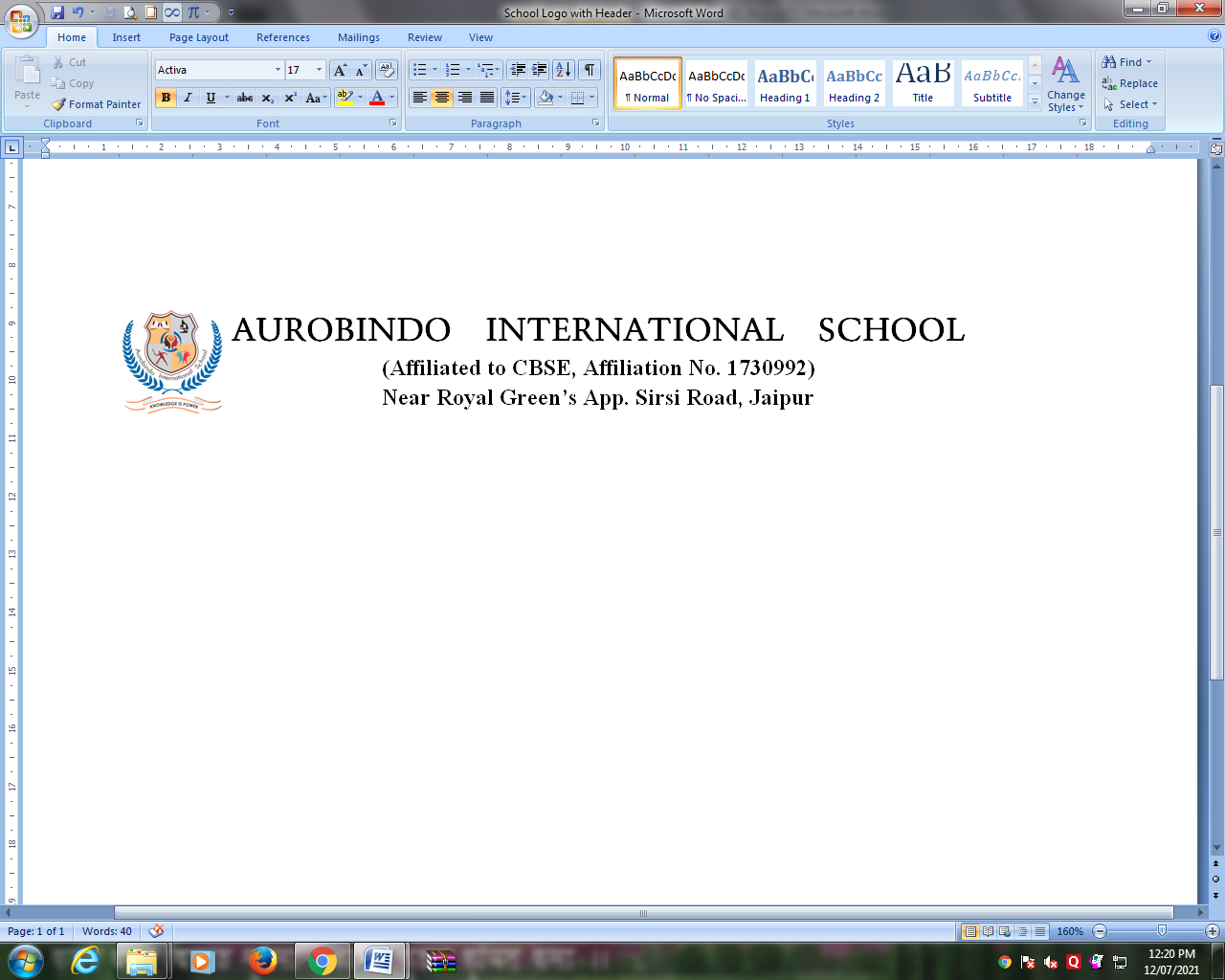 CIRCULAR/AIS/OCT/2023-24/68					 		Date: 10/10/2023Dear Parent, You would be happy to know that the school is organising an educational trip on October 12, 2023 to Neemrana. It is a trip for enhancing the skills of the students. The students will have plenty of opportunities to learn and gain experience. During this educational trip, they will visit NIIT University, Parle Food factory & Hero factory. We hope that this trip will provide hand on experience to the students and help to widen their view point of the outside world. Participation charges ` 200/- lunch inclusive.  Kindly send the concern letter along with money tomorrow positively. RegardsPrincipal Letter of ConfirmationI ____________________ parent of ________________ studying in class _____ hereby give my consent to send my ward for the skill development trip to Neemrana in accordance with CBSE guidelines. Signature of Parent: 		____________________Contact No:		(F)	____________________(M)	____________________Date				____________________CIRCULAR/AIS/OCT/2023-24/68					 		Date: 10/10/2023Dear Parent, You would be happy to know that the school is organising an educational trip on October 12, 2023 to Neemrana. It is a trip for enhancing the skills of the students. The students will have plenty of opportunities to learn and gain experience. During this educational trip, they will visit NIIT University, Parle Food factory & Hero factory. We hope that this trip will provide hand on experience to the students and help to widen their view point of the outside world. Participation charges ` 200/- lunch inclusive.  Kindly send the concern letter along with money tomorrow positively. RegardsPrincipal Letter of ConfirmationI ____________________ parent of ________________ studying in class _____ hereby give my consent to send my ward for the skill development trip to Neemrana in accordance with CBSE guidelines. Signature of Parent: 		____________________Contact No:		(F)	____________________(M)	____________________Date				____________________